Chocolats Léana								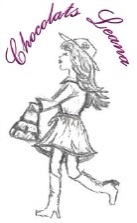 Pâques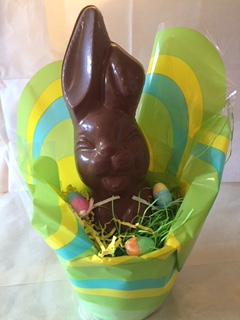 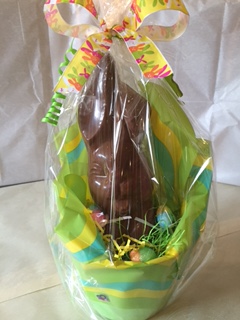 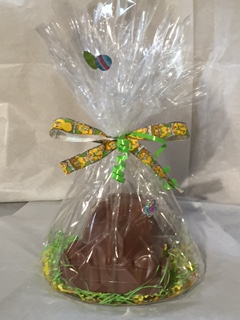 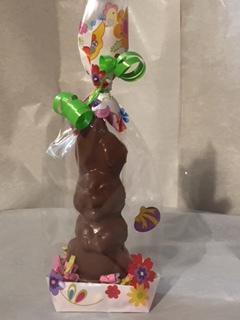 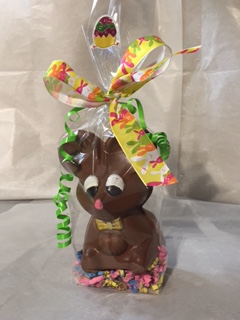 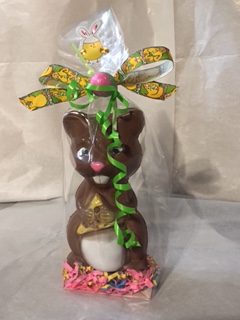 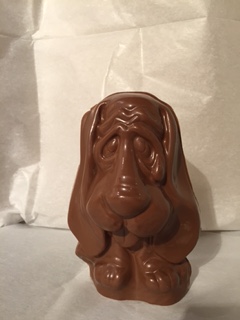 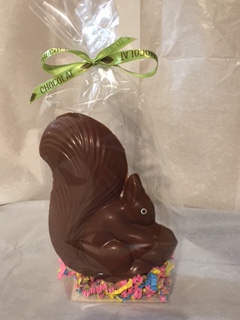 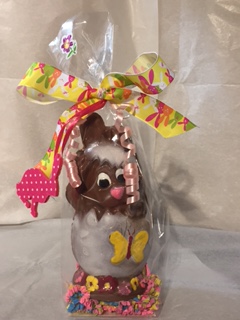 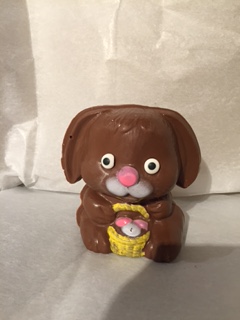 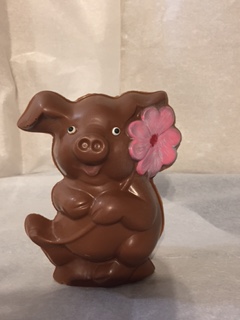 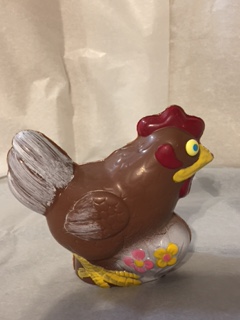 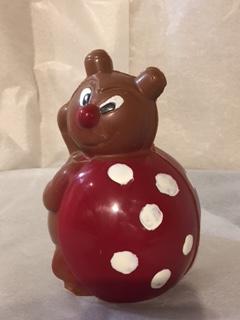 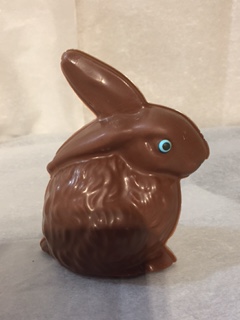 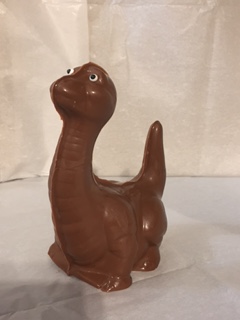 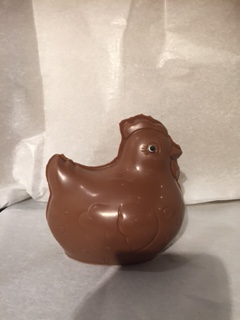 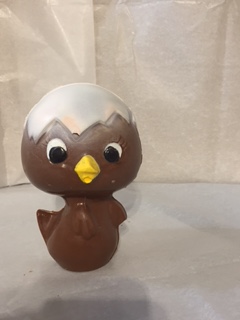 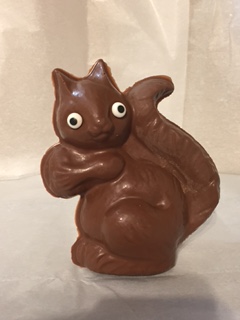 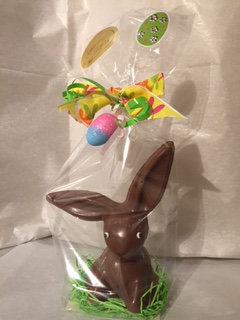 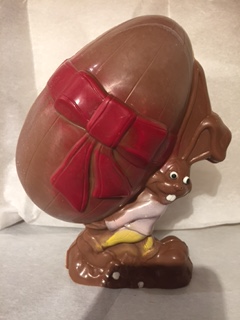 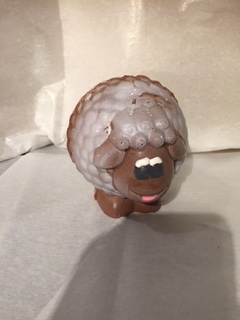 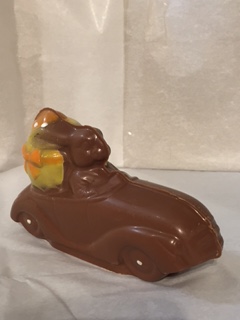 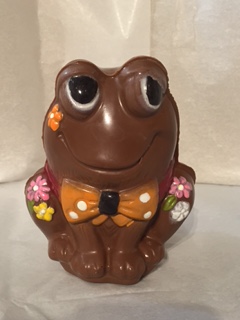 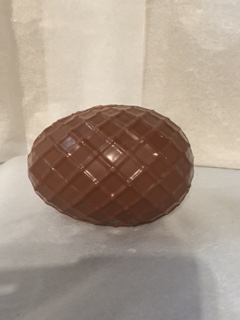 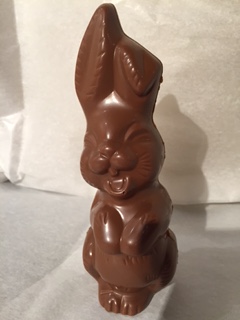 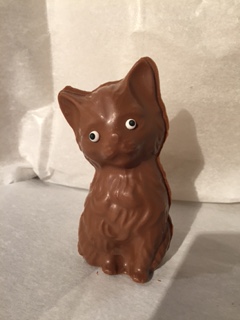 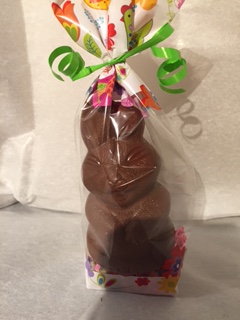 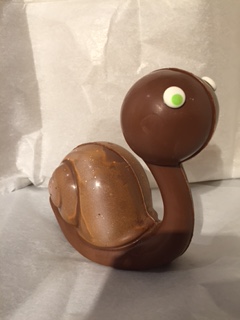 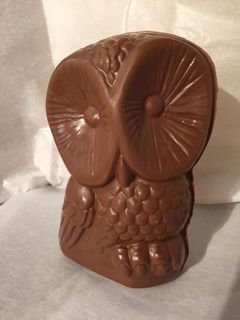 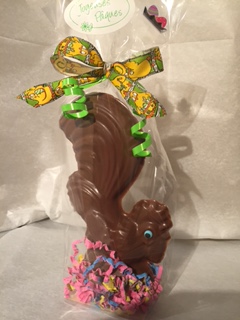 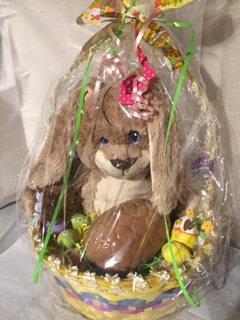 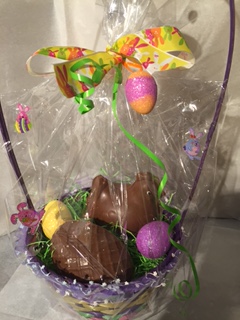 